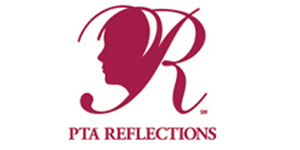 2021-2022 THEME:I will change the world by…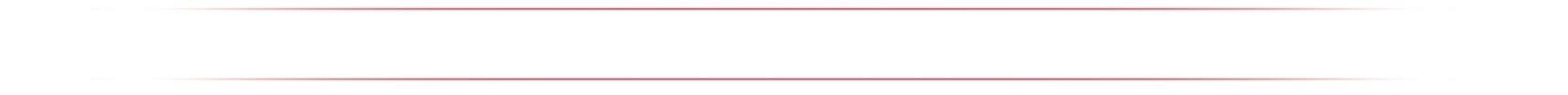 Entry FormTo be completed by PTA before distribution. LOCAL PTA        Peachtree Ridge High School PTSA     LOCAL PTA ID   239232              LOCAL PROGRAM CHAIR: Domonique Cooper EMAIL: cooperdomonique17@gmail.com              PHONE: 678-420-8367  COUNCIL PTA                   2                      DISTRICT PTA       12                                  REGION PTA                      N/A                   STATE PTA  GA MEMBER DUES PAID DATE         08/30/2021                            INSURANCE PAID DATE                  09/23/2020                       BYLAWS APPROVAL DATE 11/14/2020STUDENT NAME                                                                      GRADE            _ AGE               CLASSROOM  	PARENT/GUARDIAN NAMEEMAIL                                     PHONE  	MAILING ADDRESSCITYSTATE                      ZIP  	Ownership in any submission shall remain the property of the entrant, but entry into this program constitutes entrant’s irrevocable permission and consent that PTA may display, copy, reproduce, enhance, print, sublicense, publish, distribute and create derivative works for PTA purposes. PTA is not responsible for lost or damaged entries. Submission of entry into the PTA Reflections program constitutes acceptance of all rules and conditions. I agree to the above statement and the National PTA Reflections Official Rules.STUDENT SIGNATUREPARENT/GUARDIAN SIGNATURE  	GRADE DIVISION (Check One)                                       ARTS CATEGORY (Check One)PRIMARY (Pre-K-Grade 2)                                          DANCE CHOREOGRAPHYINTERMEDIATE (Grades (3-5)                                    FILM PRODUCTIONMIDDLE SCHOOL (Grades 6-8)                                  LITERATUREHIGH SCHOOL (Grades 9-12)                                     MUSIC COMPOSITIONSPECIAL ARTIST (All Grades)                                      PHOTOGRAPHYVISUAL ARTS*Must Have*TITLE OF WORK                                                                                                 DETAILS  	If background music is used in dance/film, citation is required. Include word count for literature. List musician(s) or instrumentation for music. List dimensions for photography/visual arts.*ARTIST STATEMENT (In 10 to 100 words, describe your work and how it relates to the theme)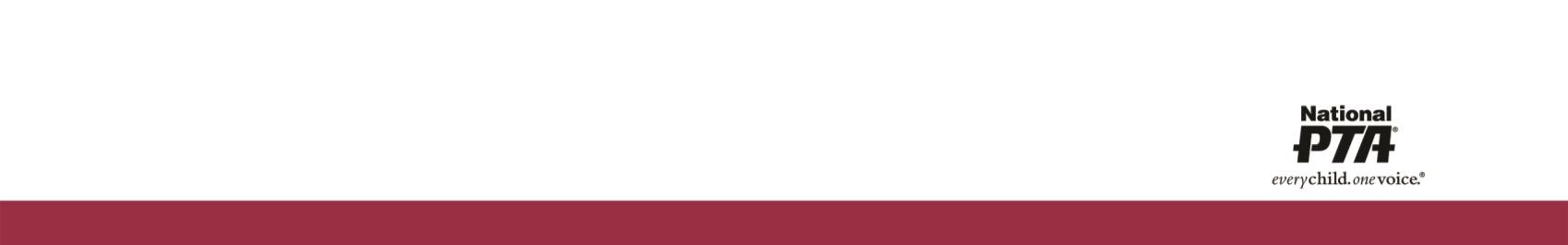 